II.	PURSUING GOD’S PURPOSE CHANGES YOUR PRIORITIES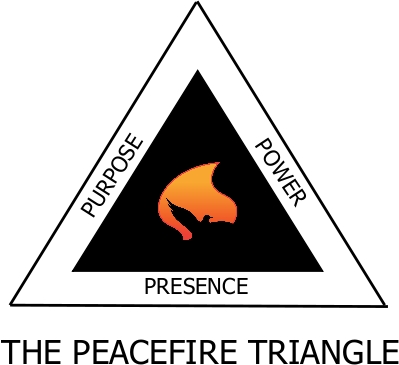 Three Things Every Conflict Firefighter Must KnowScripture References:  Ps. 121:4; John 5:17; 2 Chron. 16:9; Isaiah 6:8; Eph. 2:10; Romans 8:29; 2 Cor. 3:18; Phil. 1:6; 1 Thess. 5:24; Heb. 13:20-21; Phil. 2:12-13; Rom. 8:28; Jer. 1:12; Prov. 6:23; Prov. 1:23; Prov. 3:11-12; Prov. 13:18; Prov. 15:31-32; Prov. 10:17; Prov. 12:1; 2 Chron. 20:1-26; 1 Thess. 5:18; Phil. 4:6-7; Col. 3:15; Hebrews 13:51.	The First Thing:  The Lord is always at work. Ps. 121:4; John 5:172.	He is always at work looking for someone he can bless and use for the glory of Jesus Christ.  2 Chron. 16:9; Isaiah 6:83.	He is always at work transforming his people into the image of Jesus Christ.  Eph. 2:10; Rom. 8:29; 2 Cor. 3:18; Phil. 1:6; 1 Thess. 5:244.	He is always at work accomplishing his purpose and good pleasure.  Phil. 2:12-13; Rom. 8:28; Jer. 1:125.	The Second Thing:  The Lord’s correction is a path of life.  Prov. 6:236.	The blessings of heeding the Lord’s correction: He will pour out his Spirit on you.He will reveal his Word to you.  He will confirm his love for you. You will receive honor. Prov. 1:23; 3:11-12; 13:18; 15:317.	The warnings to those who reject the Lord’s reproof:  They despise themselves.  They lead others astray.  They will be considered fools.  Prov. 15:32; 10:17; 12:18.	The Third Thing:  Giving thanks.9.	Giving thanks brings you into the Lord’s presence - the place where He can accomplish His purpose in and through you. 2 Chron. 20:1-2610.	It is God’s will that you give him thanks in all circumstances. 1 Thess. 5:18 11.	When you pray with thanksgiving, you can give the Lord your anxious thoughts in exchange for His peace that will protect your heart and mind. Phil. 4:6-7; Col. 3:15